Saistošie noteikumi Rēzeknē2023.gada 21.decembrī                                                                                                            Nr.15Grozījumi Rēzeknes novada pašvaldības 2023.gada 6.aprīļa saistošajos noteikumos Nr.1 „RĒZEKNES NOVADA PAŠVALDĪBAS NOLIKUMS”                                                           Izdoti saskaņā ar Pašvaldību likuma 49.panta pirmo daļuIzdarīt Rēzeknes novada pašvaldības 2023.gada 6.aprīļa saistošajos noteikumos Nr.1 „RĒZEKNES NOVADA PAŠVALDĪBAS NOLIKUMS”, turpmāk – saistošie noteikumi, (Latvijas Vēstnesis, 2023., Nr.75, Nr.140, Nr.175) šādus grozījumus:izteikt saistošo noteikumu izdošanas tiesisko pamatojumu šādā redakcijā:“Izdoti saskaņā ar Pašvaldību likuma 49.panta pirmo daļu”izteikt 10.5.apakšpunktu šādā redakcijā:“10.5. dod saistošus rīkojumus pašvaldības izpilddirektoram, pašvaldības iestāžu un citu institūciju vadītājiem, ciktāl tas ir nepieciešams Domes priekšsēdētāja pilnvaru īstenošanai;”papildināt 12.punktu ar otro teikumu šādā redakcijā:“Pašvaldības administrāciju veido pašvaldības iestādes, amatpersonas, institūcijas, tostarp tās, kas norādītas šī nolikuma 13., 17. un 19.punktos, izņemot kapitālsabiedrības, kas norādītas šī nolikuma 18.punktā, un biedrības, kas norādītas 24. un 24.1 punktos.”izteikt 13.30.apkšpunktu šādā redakcijā:“13.30. Rozentovas pamatskola;”papildināt 13.punktu ar 13.45.apakšpunktu šādā redakcijā:“13.45. Rēzeknes novada pašvaldības policija.”svītrot 15.11.apakšpunktu;papildināt 15.punktu ar 15.12.apakšpunktu šādā redakcijā:“15.12. Publisko iepirkumu nodaļas.”svītrot 18.punktā šādus vārdus “savu funkciju efektīvai izpildei”.izteikt 24.punktu šādā redakcijā:“24. Pašvaldība ir biedrs šādās biedrībās (institūcijās):                 24.1. biedrībā „Latvijas Pašvaldību savienība”:                          24.1.1. Latvijas Pašvaldību izpilddirektoru asociācijā;                24.2. biedrībā „Rēzeknes novada partnerība”;                24.3. biedrībā “Reģionālo attīstības centru un novadu apvienība”.”papildināt saistošos noteikumus ar 24.1 punktu šādā redakcijā: “24.1 Pašvaldības iestādes ir biedri šādās biedrībās:           24.1 1. biedrībā “Latvijas Bāriņtiesu darbinieku asociācija”;                       24.1 2. biedrībā “Latvijas Pašvaldību sociālo dienestu vadītāju apvienība”;                       24.1 3. biedrībā “Latvijas Futbola federācija”;                       24.1 4. biedrībā “Latvijas Vieglatlētikas savienība”;                  24.1 5. biedrībā “Latvijas Sporta izglītības iestāžu “Direktoru padome””;                       24.1 6. biedrībā “Latvijas Galda tenisa federācija”;                       24.1 7. biedrībā “Latvijas Dambretes federācija”.”Saistošo noteikumu 1.4., 1.5., 1.6. un 1.7.apakšpunkti stājās spēkā 2024.gada 1.janvārī.             Domes priekšsēdētājs                                                                                   Monvīds Švarcs   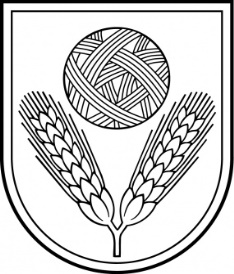 Rēzeknes novada DOMEReģ.Nr.90009112679Atbrīvošanas aleja 95A,  Rēzekne,  LV – 4601,Tel. 646 22238; 646 22231,  Fax. 646 25935,E–pasts: info@rezeknesnovads.lvInformācija Internetā:  http://www.rezeknesnovads.lv